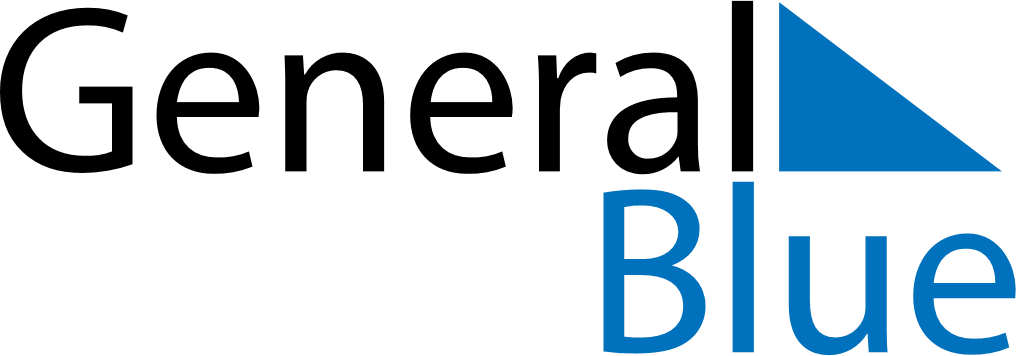 April 2020April 2020April 2020HungaryHungaryMondayTuesdayWednesdayThursdayFridaySaturdaySunday123456789101112Easter Sunday13141516171819Easter MondayMemorial Day for the Victims of the Holocaust2021222324252627282930